ОКТЯБРЬ  2022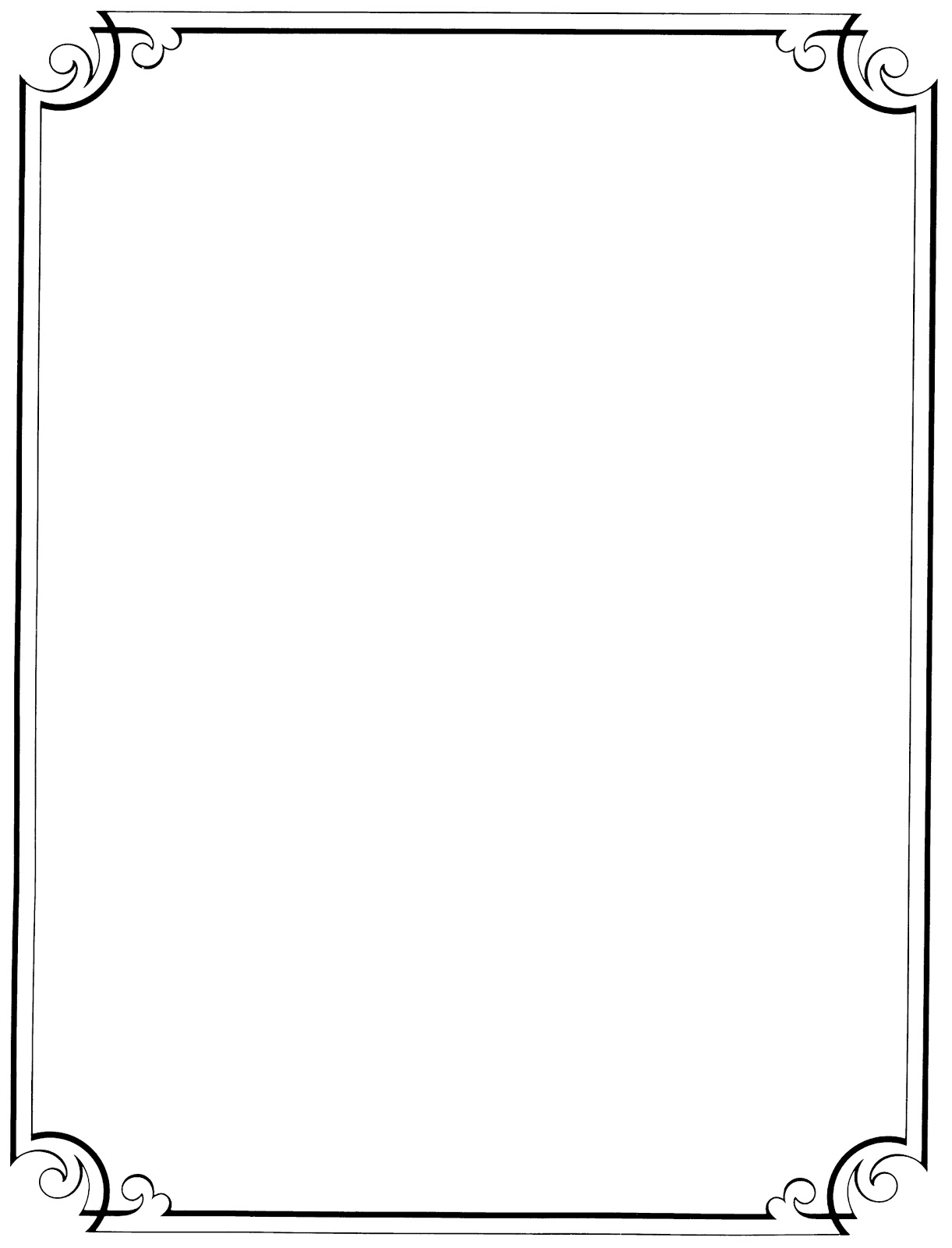 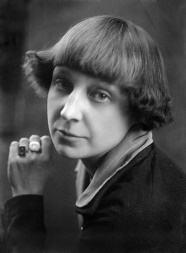                    8 октября —130 лет со дня рождения русской поэтессы,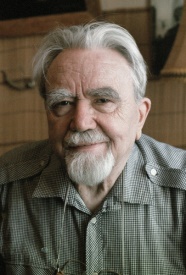                               прозаика,  драматурга Марины Ивановны Цветаевой                              (1892–1941)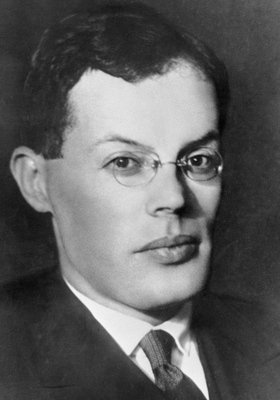                              15 октября — 125 лет со дня рождения  русского писателя Ильи                             Арнольдовича Ильфа (1897–1937)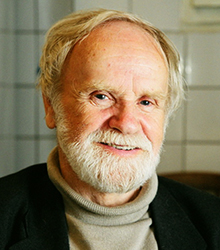                                23 октября — 90 лет со дня рождения русского писателя,                                лауреата Государственной премии РФ в области литературы и                                 искусства (2003) Василия Ивановича Белова (1932–2012)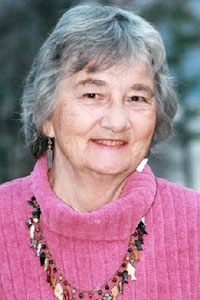                                  31 октября — 90 лет со дня рождения американской                                  писательницы, лауреата Международной премии им. Х. К.                                  Андерсена (1998) Кэтрин Патерсон (1932)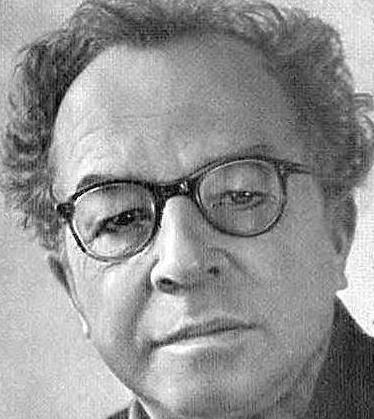 	 31 октября — 120 лет со дня рождения русского                                      писателя Евгения Андреевича Пермяка (1902–1982) 